The PSNI have recommended 2 Apps to help keep your children safe online. They allow parents to set screen times, guide their children to safer websites, locate their children, see what websites your children are visiting and much more. The apps are;Google Family LinkKaspersky Safe Kids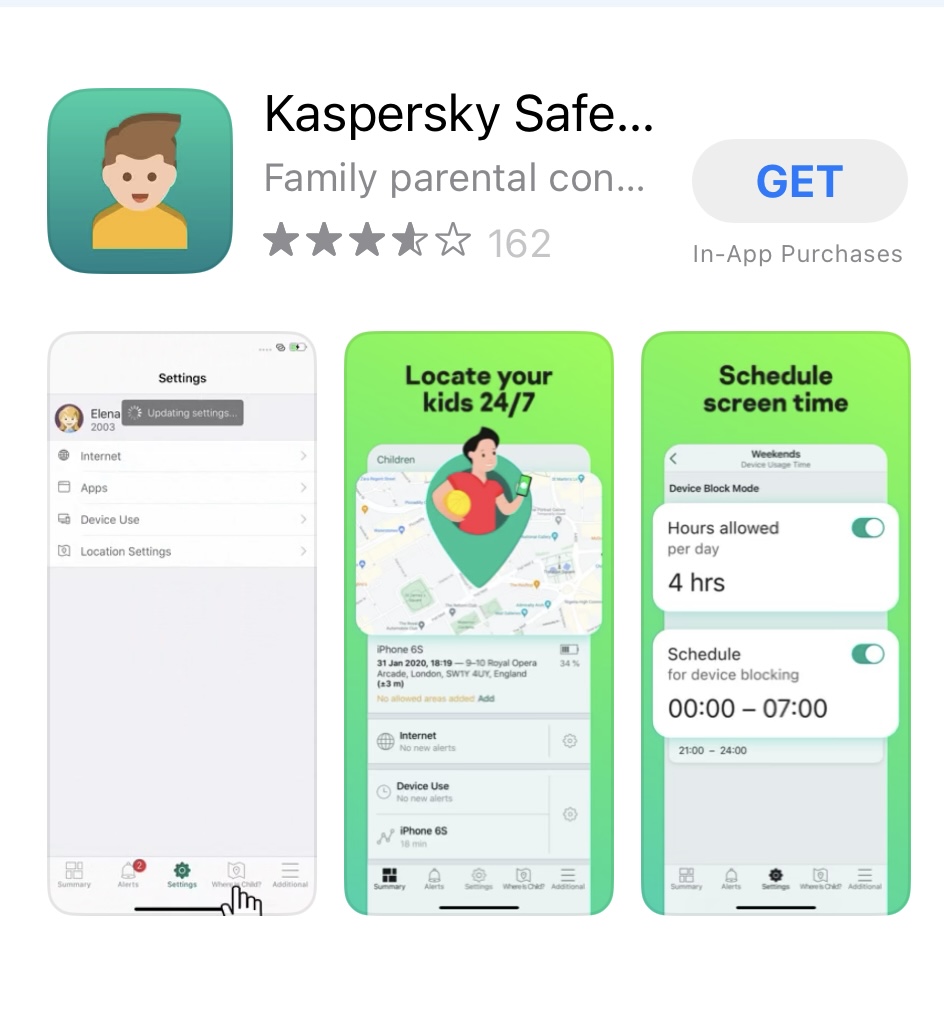 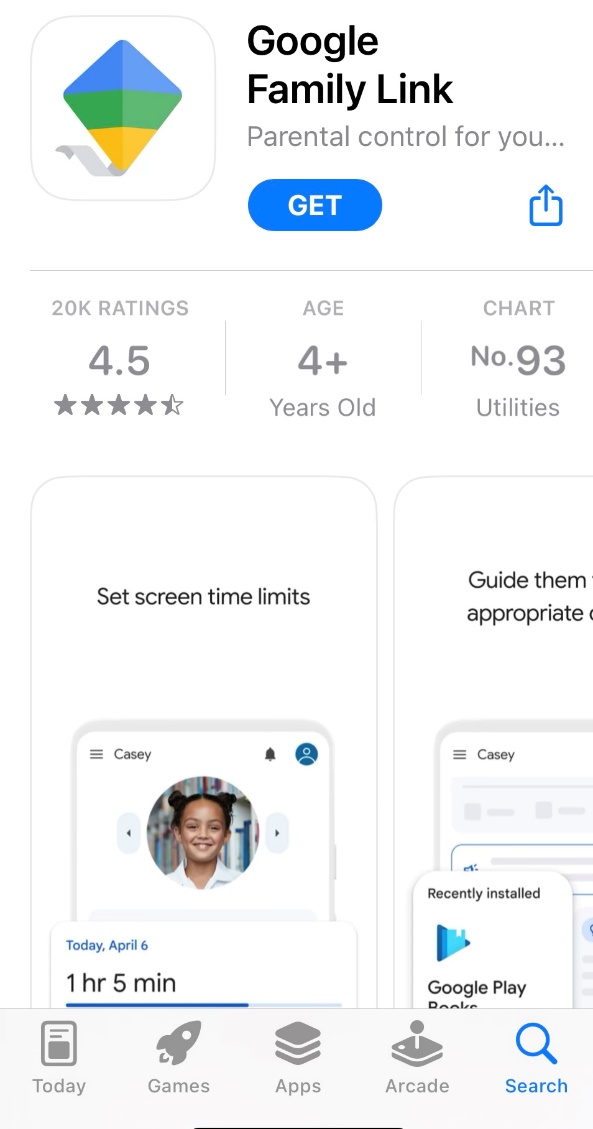 